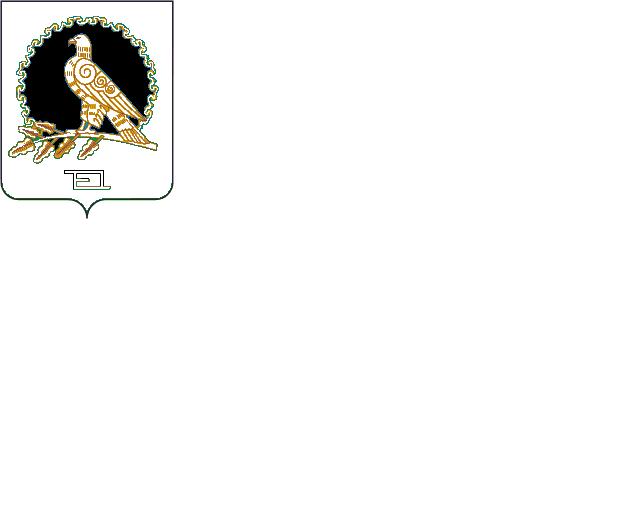 ?АРАР                                                                                      РЕШЕНИЕ «23» декабрь  2014 й                              №203	                         «23» декабря  2014 г «О БЮДЖЕТЕ СЕЛЬСКОГО ПОСЕЛЕНИЯШАФРАНОВСКИЙ СЕЛЬСОВЕТ МУНИЦИПАЛЬНОГО РАЙОНА АЛЬШЕЕВСКИЙ РАЙОН РЕСПУБЛИКИ БАШКОРТОСТАН НА 2015 ГОД И НА ПЛАНОВЫЙ ПЕРИОД 2016-2017 ГОДОВ»Совет сельского поселения Шафрановский сельсовет муниципального района Альшеевский район Республики Башкортостан РЕШИЛ:1. Утвердить основные характеристики бюджета сельского поселения Шафрановский сельсовет муниципального района Альшеевский район Республики Башкортостан (далее - бюджет сельского поселения) на 2015 год:1) прогнозируемый общий объем доходов бюджета сельского поселения в сумме 3 863 700 рублей;2) общий объем расходов бюджета  сельского поселения в сумме 3 863 700 рублей. 3) прогнозируемый дефицит (профицит)  бюджета сельского поселения 0,0  рублей.2. Утвердить основные характеристики бюджета сельского поселения на плановый период 2016 и 2017 годов.1) прогнозируемый общий объем доходов бюджета сельского поселения на 2016 год в сумме 3 859 400 рублей и на 2017 год в сумме    3 692 500 рублей;2) общий объем расходов бюджета сельского поселения на 2016 год в сумме 3 859 400 рублей, и на 2017 год в сумме 3 692 500 рублей;3) прогнозируемый дефицит (профицит)  бюджета сельского поселения на 2016 год 0,0  рублей и на 2017 год 0,0  рублей.3. Установить, что муниципальные унитарные предприятия, созданные сельским поселением Шафрановский сельсовет муниципального района Альшеевский район Республики Башкортостан, производят отчисления в бюджет сельского поселения в размере 10 процентов от прибыли, остающийся после уплаты налогов и иных обязательных платежей в бюджет, согласно Решению Совета  муниципального района Альшеевский район Республики Башкортостан № 28  от 18 ноября 2005 года «Об утверждении Положения о порядке перечисления в местный бюджет части прибыли муниципальных унитарных предприятий».4. Установить, что при зачислении в бюджет сельского поселения безвозмездных поступлений в виде добровольных взносов (пожертвований) юридических и физических лиц для казенного учреждения, находящегося в ведении соответствующего главного распорядителя средств бюджета сельского поселения, на сумму указанных поступлений увеличиваются бюджетные ассигнования соответствующему главному распорядителю средств бюджета сельского поселения для последующего доведения в установленном порядке до указанного казенного учреждения лимитов бюджетных обязательств для осуществления расходов, соответствующих целям, на достижение которых предоставлены добровольные взносы (пожертвования).5. Утвердить перечень главных администраторов доходов бюджета сельского поселения согласно приложению 1 к настоящему Решению.Утвердить перечень главных администраторов источников финансирования дефицита бюджета сельского поселения согласно приложению 2 к настоящему Решению.6. Установить в бюджете сельского поселения  поступления доходов:1) на 2015 год согласно приложению 3  к настоящему Решению;2) на плановый период 2016 и 2017 годов согласно приложению 4 к настоящему Решению.7. Утвердить общий объем межбюджетных трансфертов получаемых из других уровней бюджетов на 2015 год в общей сумме 1 132 700 рублей,  в том   числе   из бюджета   муниципального    района    Альшеевский     район Республики  Башкортостан  369 300 рублей,  на 2016 год  в общей  сумме 1 102 400 рублей, в том числе из бюджета муниципального района Альшеевский район Республики Башкортостан 337 000 рублей, и на 2017 год в общей сумме 896 500 рублей в том числе из бюджета муниципального района Альшеевский район Республики Башкортостан 134 100 рублей. 8.   Средства, поступающие во временное распоряжение получателей средств бюджета сельского поселения, учитывается на счете открытом администрации сельского поселения Шафрановский сельсовет муниципального района Альшеевский район Республики Башкортостан в учреждениях Центрального банка Российской Федерации или в кредитных организациях с учетом положений бюджетного законодательства Российской Федерации, с отражением указанных операций на лицевых счетах, открытых получателям средств бюджета в сельском поселении Шафрановский сельсовет муниципального района Альшеевский район Республики Башкортостан.9. Утвердить в пределах общего объема расходов бюджета сельского поселения, установленного пунктом 1 настоящего решения, распределение  бюджетных ассигнований бюджета сельского поселения:1) по разделам и подразделам, целевым статьям (муниципальным программам сельского поселения и непрограммным направлениям деятельности), группам видов расходов бюджетов:а) на 2015 год согласно приложению 5 к настоящему решению;б) на плановый период 2016 и 2017 годов согласно приложению 6 к настоящему решению;2) по целевым статьям (муниципальным программам сельского поселения и непрограммным направлениям деятельности), группам видов расходов классификации расходов бюджетов:а) на 2015 год согласно приложению 7 к настоящему решению;б) на плановый период 2016 и 2017 годов согласно приложению 8 к настоящему решению.10.Утвердить ведомственную структуру расходов бюджета сельского поселения:1) на 2015 год согласно приложению 9 к настоящему решению;2) на плановый период 2016 и 2017 годов согласно приложению 10 к настоящему решению.11. 1. Установить,  что законы и иные нормативные правовые акты сельского поселения Шафрановский сельсовет муниципального района Альшеевский район Республики Башкортостан, предусматривающие принятие новых видов расходных обязательств или увеличение бюджетных ассигнований на исполнение существующих видов расходных обязательств сверх утвержденных в бюджете сельского поселения  на 2015 год и на плановый период 2016 и 2017 годов, а также сокращающие его доходную базу, подлежат исполнению  при изыскании дополнительных источников доходов бюджета сельского поселения и (или) сокращении бюджетных ассигнований по конкретным статьям расходов бюджета сельского поселения при условии внесения соответствующих изменений в настоящее Решение.2. Проекты Решений и иных нормативных правовых актов сельского поселения Шафрановский сельсовет муниципального района Альшеевский район Республики Башкортостан, требующие введения новых видов расходных обязательств или увеличения бюджетных ассигнований по существующим видам расходных обязательств сверх утвержденных в бюджете сельского поселения на 2015 год  и на плановый период 2016 и 2017 годов либо сокращающие его доходную базу, вносятся  только при одновременном внесении предложений о дополнительных источниках доходов бюджета сельского поселения и (или) сокращении бюджетных ассигнований по конкретным статьям расходов бюджета сельского поселения.3. Администрация сельского поселения Шафрановский сельсовет муниципального района Альшеевский район Республики Башкортостан не вправе принимать в 2015 - 2017  годах решения, приводящие к увеличению численности муниципальных служащих сельского поселения.12. Установить, что получатель средств бюджета сельского поселения при заключении муниципальных контрактов (гражданско-правовых договоров) на поставку товаров  выполнение работ, оказание услуг  предусматривает авансовые платежи в размерах, определенных  администрацией сельского поселения  Шафрановский сельсовет муниципального района Альшеевский район Республики Башкортостан.13.  Установить в бюджете сельского поселения на 2015 год расходы  на формирование резервного фонда в сумме  - 10 000 рублей, на 2016 год – 10 000 рублей, на 2017 год – 10 000 рублей.14. Установить, что   в соответствии с пунктом 3 статьи 217 Бюджетного кодекса Российской Федерации следующие основания для внесения  в ходе исполнения настоящего Решения  изменений в показатели  сводной бюджетной росписи бюджета сельского поселения Шафрановский сельсовет муниципального района Альшеевский район Республики Башкортостан, связанные с особенностями исполнения бюджета сельского поселения и (или) перераспределения бюджетных ассигнований: 1) использование образованной в ходе исполнения бюджета сельского  поселения экономии по отдельным разделам, подразделам, целевым статьям, группам видов расходов классификации расходов бюджетов;2) использование остатков средств бюджета сельского поселения на 1 января 2015 года;3) принятие администрацией сельского поселения Шафрановский сельсовет муниципального района Альшеевский район Республики Башкортостан решений об утверждении программ сельского поселения и о внесении изменений в программы сельского поселения Шафрановский сельсовет муниципального района Альшеевский район Республики Башкортостан;4) в иных случаях установленных бюджетным законодательством.15. Данное решение вступает в силу с 1 января 2015 года и подлежит официальному обнародованию.Глава сельского поселения                                   Р.СултановБАШ?ОРТОСТАН  РЕСПУБЛИКА№Ы"ЛШ"Й РАЙОНЫМУНИЦИПАЛЬ РАЙОНЫНЫ*ШАФРАН АУЫЛ СОВЕТЫАУЫЛ БИЛ"М"№"  СОВЕТЫ452100, Шафран ауылы, Киров урамы, 4 Тел. 8 (34754) 2-53-15РЕСПУБЛИКА БАШКОРТОСТАНСОВЕТ СЕЛЬСКОГО ПОСЕЛЕНИЯ ШАФРАНОВСКИЙ СЕЛЬСОВЕТМУНИЦИПАЛЬНОГО РАЙОНА АЛЬШЕЕВСКИЙ РАЙОН452100, с. Шафраново, ул. Кирова, 4 Тел. 8 (34754) 2-53-15